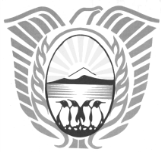 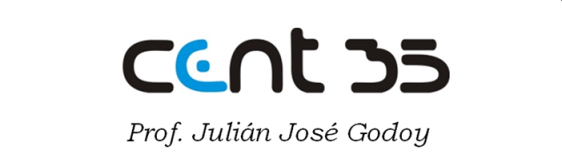 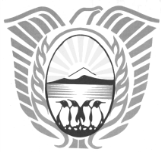 COMUNICADOCONVOCATORIA PÚBLICA N° 013/2022El CENT Nº 35 informa que se encuentra abierta la inscripción para la Convocatoria Pública Nº 013/22, destinada a cubrir horas cátedra de carreras y asignaturas de nuestro centro educativo:REQUISITOS DE LOS ASPIRANTESLos aspirantes a cubrir los Espacios Curriculares de las diferentes tecnicaturas  , deberán reunir los siguientes requisitos generales:Poseer Título Oficial Universitario o Terciario, otorgado por Universidades o Institutos reconocidos oficialmente (legalizado por Ministerio del Interior) con una duración no menor a tres años. Estar enmarcados, al momento de la toma efectiva de las horas cátedras, en la Ley de Régimen de acumulación de horas cátedra y cargos, vigente en el momento de la convocatoria (Art 5 Ley N° 761/08).No tener incompatibilidad horaria con otros espacios curriculares que se encuentre dictando en esta u otra Institución o cualquier otra actividad externa en la que se desempeñe.Acreditar residencia en la provincia de Tierra del Fuego, Antártida e Islas del Atlántico SurETAPAS DE LA CONVOCATORIA La Convocatoria consta de TRES (3) etapas: 1er Etapa: Inscripción a la Convocatoria	Desde el 19/05 AL 20/05, en la oficina de Coordinación Académica de 19.30 a 22.30 hs  sita en Mosconi 661 de la ciudad de Río Grande o en la Secretaría de la extensión áulica de la ciudad de Tolhuin (Los Ñires 249). Al momento de la inscripción se deberá adjuntar el CV y la documentación respaldatoria para que la inscripción quede  confirmada (Ver Documentación a Presentar).-2da Etapa: Presentación de Proyecto 	Hasta las 22.30 hs. del día 23/05, en la oficina de Coordinación Académica, sita en Mosconi 661 de la ciudad de Río Grande o en la Secretaría de la extensión áulica de la ciudad de Tolhuin (Los Ñires 249).(Ver documentación a presentar).-3er Etapa: EntrevistasLas mismas se llevarán a cabo desde el 26/05 al 31/05, según cronograma a confirmar. Se llevarán a cabo de manera presencial en sede y horario a definir, de acuerdo al cronograma que se informará en la oficina de Sec. Académica en fecha 24/05.-Evaluación, resultados y devolución resultanteEl proceso de evaluación de los postulantes se llevará a cabo por un integrante que representará al Rectorado, el Coord. Académico y un tercer miembro representante de Secretaría, Coordinador institucional y/o de carrera. La designación de los mismos se realizará en función de las horas cátedras que se ofrecen y la disponibilidad del personal en la institución. 	Una vez finalizado el proceso los postulantes a espacios y/o cargos serán convocados para dar a conocer los resultados del proceso de exposiciones y evaluación, citándose orden  de mérito obtenido en los espacios en los que se hubiere postulado mediante una Disposición institucional.	Se publicará en cartelera de Coordinación Académica el orden de mérito obtenido por los postulantes en los diferentes espacios y/o cargos para aquellos que deseen ampliar la información en forma personal y presencial.Dentro de las 24 hs. hábiles siguientes a la publicación de los resultados, toda persona o institución  que invoquen un interés legítimo podrá impugnarlos por escrito y con acompañamiento de pruebas. DOCUMENTACIÓN A PRESENTARLos aspirantes deberán presentar, al momento de la inscripción, currículum vitae (3 copias), conteniendo la siguiente información básica:Datos personales y de localización.Copias certificadas de títulos universitarios y/o terciarios obtenidos, con indicación de Instituto, Facultad, Universidad, etc., que los otorgara, debidamente legalizados.Documento Nacional de Identidad. Original y copia. Enunciación de los antecedentes docentes y certificaciones si tuviere.Otros datos de interés en el ejercicio de la profesión (publicaciones, premios, actuación profesional).En la segunda etapa, los inscriptos deberán presentar un PROYECTO DE CÁTEDRA (3 copias) del espacio curricular, el mismo deberá contener los siguientes items:a)  Carátula:I.    Provincia de Tierra del Fuego, Antártida e Islas del Atlántico Sur.II.   Ministerio de Educación o denominación vigente a la fecha de presentación.III.  Nombre de la InstituciónIV.  Nombre de la Carrera.V.   Espacio Curricular.VI.  Profesor/a.b) Desarrollo del Proyecto de Cátedra:I.    Fundamentación del espacio.II.   Propósitos.III.  Objetivos generales del espacio y específicos.IV.  Contenidos a abordar organizados en unidades curriculares.V.   Metodología y Estrategias de enseñanza.VI.  Criterios e instrumentos de evaluación.  VII. Bibliografía obligatoria y sugerida para cada unidad.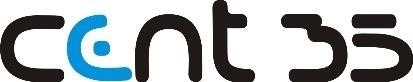 ¨Prof. Julián José Godoy”DISEÑADOR GRÁFICODISEÑADOR GRÁFICODISEÑADOR GRÁFICODISEÑADOR GRÁFICODISEÑADOR GRÁFICODISEÑADOR GRÁFICODISEÑADOR GRÁFICODISEÑADOR GRÁFICODISEÑADOR GRÁFICODISEÑADOR GRÁFICODISEÑADOR GRÁFICODISEÑADOR GRÁFICODISEÑADOR GRÁFICODISEÑADOR GRÁFICOESPACIO/HORAS/CARGOAÑODURACIÓNHCSITHORARIOSLLAMADOESPACIO/HORAS/CARGOAÑODURACIÓNHCSITHORARIOSLLAMADOMATERIALES1º AÑO, BANUAL6INTmie 21.40 a 23,40
vie 19,30 a 21,402DOSEMIOTICA Y COMUNICACIÓN1º AÑO, BANUAL4INTlun 21 a 22,20
jue 21,40 a 232DOTECNICO SUPERIOR EN ENFERMERÍATECNICO SUPERIOR EN ENFERMERÍATECNICO SUPERIOR EN ENFERMERÍATECNICO SUPERIOR EN ENFERMERÍATECNICO SUPERIOR EN ENFERMERÍATECNICO SUPERIOR EN ENFERMERÍATECNICO SUPERIOR EN ENFERMERÍATECNICO SUPERIOR EN ENFERMERÍATECNICO SUPERIOR EN ENFERMERÍATECNICO SUPERIOR EN ENFERMERÍATECNICO SUPERIOR EN ENFERMERÍATECNICO SUPERIOR EN ENFERMERÍATECNICO SUPERIOR EN ENFERMERÍATECNICO SUPERIOR EN ENFERMERÍAESPACIO/HORAS/CARGOAÑODURACIÓNHCSITHORARIOSLLAMADOESPACIO/HORAS/CARGOAÑODURACIÓNHCSITHORARIOSLLAMADOANATOMIA Y FISIOLOGÍA1º AÑO C, 2daANUAL4MAÑANAA DEFINIR2DONUEVAS TEC DE LA INF Y LA COM1º AÑO A, 2daANUAL3VESPlun 19,30 a 21,40 hs2DONUEVAS TEC DE LA INF Y LA COM1º AÑO A, 3eraANUAL3VESPA DEFINIR2DONUEVAS TEC DE LA INF Y LA COM1º AÑO A, 4taANUAL3VESPA DEFINIR2DONUEVAS TEC DE LA INF Y LA COM1º AÑO A, 5taANUAL3VESPA DEFINIR2doNUEVAS TEC DE LA INF Y LA COM1º AÑO B, 2daANUAL3TARDEA DEFINIR2doNUEVAS TEC DE LA INF Y LA COM1º AÑO C, 2daANUAL3MAÑANAA DEFINIR2doNUEVAS TEC DE LA INF Y LA COM1º AÑO C, 3eraANUAL3MAÑANAA DEFINIR2doNUEVAS TEC DE LA INF Y LA COM1º AÑO C, 4taANUAL3MAÑANAA DEFINIR2doPRÁCTICA PROFESIONAL I1º AÑO A, 3eraANUAL3VESPA DEFINIR3erPRÁCTICA PROFESIONAL I1º AÑO A, 4taANUAL3VESPA DEFINIR3erPRÁCTICA PROFESIONAL I1º AÑO A, 5taANUAL3VESPA DEFINIR3erPRÁCTICA PROFESIONAL I1º AÑO C, 2daANUAL3MAÑANAA DEFINIR3erPRÁCTICA PROFESIONAL I1º AÑO C, 3eraANUAL3MAÑANAA DEFINIR3erPRÁCTICA PROFESIONAL I1º AÑO C, 4taANUAL3MAÑANAA DEFINIR3erBIOQUÍMICA1º AÑO A, 2da1º CUAT4VESPvie 19,30 a 22,202DOBIOQUÍMICA1º AÑO A, 3era1º CUAT4VESPA DEFINIR2DOBIOQUÍMICA1º AÑO A, 5ta1º CUAT4VESPA DEFINIR2DOBIOQUÍMICA1º AÑO C, 2da1º CUAT4MAÑANAA DEFINIR2DOBIOQUÍMICA1º AÑO C, 3era1º CUAT4MAÑANAA DEFINIR2DOBIOQUÍMICA1º AÑO C, 4ta1º CUAT4MAÑANAA DEFINIR2DOBIOFÍSICA1º AÑO A, 2da1º CUAT4VESPjue 21 a 23,403erBIOFÍSICA1º AÑO A, 3era1º CUAT4VESPA DEFINIR3erBIOFÍSICA1º AÑO A, 4ta1º CUAT4VESPA DEFINIR3erBIOFÍSICA1º AÑO A, 5ta1º CUAT4VESPA DEFINIR3erBIOFÍSICA1º AÑO B, 2da1º CUAT4TARDEA DEFINIR3erBIOFÍSICA1º AÑO C, 2da1º CUAT4MAÑANAA DEFINIR3erBIOFÍSICA1º AÑO C, 3era1º CUAT4MAÑANAA DEFINIR3erBIOFÍSICA1º AÑO C, 4ta1º CUAT4MAÑANAA DEFINIR3erESTADO Y SOCIEDAD1º AÑO B, 2da1º CUAT2TARDEmar 16,50 a 18,10 hs2DOTECNICO SUPERIOR EN PETRÓLEO TECNICO SUPERIOR EN PETRÓLEO TECNICO SUPERIOR EN PETRÓLEO TECNICO SUPERIOR EN PETRÓLEO TECNICO SUPERIOR EN PETRÓLEO TECNICO SUPERIOR EN PETRÓLEO TECNICO SUPERIOR EN PETRÓLEO TECNICO SUPERIOR EN PETRÓLEO TECNICO SUPERIOR EN PETRÓLEO TECNICO SUPERIOR EN PETRÓLEO TECNICO SUPERIOR EN PETRÓLEO TECNICO SUPERIOR EN PETRÓLEO TECNICO SUPERIOR EN PETRÓLEO TECNICO SUPERIOR EN PETRÓLEO ESPACIO/HORAS/CARGOAÑODURACIÓNHCSITHORARIOSLLAMADOESPACIO/HORAS/CARGOAÑODURACIÓNHCSITHORARIOSLLAMADOINFORMATICA1º AÑO A, 2da1º CUAT4INTlun 22,20 a 23,40
mar 21 a 22,202DOINFORMATICA1º AÑO A, 2da1º CUAT4INTlun 22,20 a 23,40
mar 21 a 22,202DOPRAC PROFESIONALIZANTES I1º AÑO A, 2daANUAL3INTsab 9 a 11 hs2DOTECNICO SUPERIOR EN ADMINISTRACIÓN PÚBLICATECNICO SUPERIOR EN ADMINISTRACIÓN PÚBLICATECNICO SUPERIOR EN ADMINISTRACIÓN PÚBLICATECNICO SUPERIOR EN ADMINISTRACIÓN PÚBLICATECNICO SUPERIOR EN ADMINISTRACIÓN PÚBLICATECNICO SUPERIOR EN ADMINISTRACIÓN PÚBLICATECNICO SUPERIOR EN ADMINISTRACIÓN PÚBLICATECNICO SUPERIOR EN ADMINISTRACIÓN PÚBLICATECNICO SUPERIOR EN ADMINISTRACIÓN PÚBLICATECNICO SUPERIOR EN ADMINISTRACIÓN PÚBLICATECNICO SUPERIOR EN ADMINISTRACIÓN PÚBLICATECNICO SUPERIOR EN ADMINISTRACIÓN PÚBLICATECNICO SUPERIOR EN ADMINISTRACIÓN PÚBLICATECNICO SUPERIOR EN ADMINISTRACIÓN PÚBLICAESPACIO/HORAS/CARGOAÑODURACIÓNHCSITHORARIOSLLAMADOESPACIO/HORAS/CARGOAÑODURACIÓNHCSITHORARIOSLLAMADOTALLER DE INFORMÁTICA1º AÑO, B1º CUAT4INTmie 21,40 a 23
vie 19,30 a 20,502doTALLER DE INFORMÁTICA1º AÑO, B1º CUAT4INTmie 21,40 a 23
vie 19,30 a 20,502doCRONOGRAMA de la CONVOCATORIA PÚBLICA 013/22CRONOGRAMA de la CONVOCATORIA PÚBLICA 013/22CRONOGRAMA de la CONVOCATORIA PÚBLICA 013/22CRONOGRAMA de la CONVOCATORIA PÚBLICA 013/22Publicación de la ConvocatoriaDel 17/05/2022 al 19/05/2022Período de inscripción Del  19/05/2022 al 20/05/2022Presentación de Proyectos de CátedraHasta el 23/05/2022Publicación de cronograma entrevistas24/05/2022 (de 20 a 23 hs)Período de entrevistasDel 26/05/2022 al 31/05/2022ImpugnacionesDentro de las 24 hs. hábiles siguientes a la Publicación de los ResultadosEvaluación final de Rectoría01/06/2022GRILLA DE EVALUACIÓN - CONVOCATORIAS PÚBLICASGRILLA DE EVALUACIÓN - CONVOCATORIAS PÚBLICASGRILLA DE EVALUACIÓN - CONVOCATORIAS PÚBLICASDOCENTE/ASPIRANTE:DOCENTE/ASPIRANTE:DOCENTE/ASPIRANTE:CARGO/ HS. CÁTEDRA:CARGO/ HS. CÁTEDRA:CARGO/ HS. CÁTEDRA:ÍTEMINDICADORESOBSEVALUACIÓN SOBRE LA FORMACIÓN ACADÉMICATítulo de GradoEVALUACIÓN SOBRE LA FORMACIÓN ACADÉMICATítulo DocenteEVALUACIÓN SOBRE LA FORMACIÓN ACADÉMICAPosgrados y/o MaestríasEVALUACIÓN DE LOS ANTECEDENTES LABORALES Y 
ACADÉMICOSActuación docenteEVALUACIÓN DE LOS ANTECEDENTES LABORALES Y 
ACADÉMICOSActuación docente en el nivel.EVALUACIÓN DE LOS ANTECEDENTES LABORALES Y 
ACADÉMICOSActuación docente en la Institución.EVALUACIÓN DE LOS ANTECEDENTES LABORALES Y 
ACADÉMICOSAntecedentes en cargos directivos del nivel.EVALUACIÓN DE LOS ANTECEDENTES LABORALES Y 
ACADÉMICOSAntecedentes en equipos de conducción (jefaturas de dpto./coord. De carreras).EVALUACIÓN DE LOS ANTECEDENTES LABORALES Y 
ACADÉMICOSCursos, congresos, jornadas afines al espacio en que se postula.APROBACIÓNEVALUACIÓN PROYECTO DEL
EDUCATIVOAdecuación al nivel de los objetivos generales y específicos propuestos.EVALUACIÓN PROYECTO DEL
EDUCATIVOCoherencia de la propuesta con los objetivos propuestos.EVALUACIÓN PROYECTO DEL
EDUCATIVOViabilidad de las líneas de acción y/o propuestas pedagógico/didácticas planteadas.EVALUACIÓN PROYECTO DEL
EDUCATIVOAcreditación de conocimientos para el cargo al que aspira.APROBACIÓNEVALUACIÓN DE LA ENTREVISTAHabilidades comunicativas para la exposición.EVALUACIÓN DE LA ENTREVISTADominio Académico AdministrativoAPROBACIÓNRESULTADO FINAL SOBRE LA CANTIDAD DE POSTULANTESRESULTADO FINAL SOBRE LA CANTIDAD DE POSTULANTESLUGAR Y FECHA:….........................................................................................................LUGAR Y FECHA:….........................................................................................................LUGAR Y FECHA:….........................................................................................................